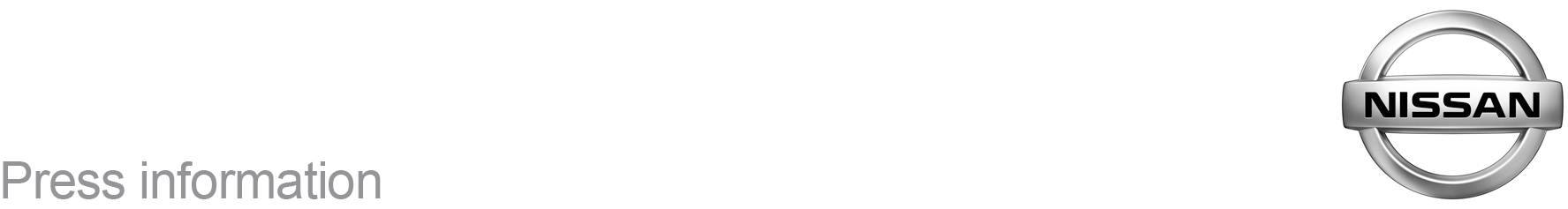 February 2020For Immediate ReleaseEye-catching design and high-end technologies available at [dealership name] with Nissan N-TEC EditionNissan N-TEC Edition launched on MICRA, QASHQAI and X-TRAIL modelsNow available to order at [dealership name]Nissan [dealership name] has kicked off the year in style with the launch of a tech and design edition on its core models MICRA, QASHQAI and X-TRAIL.Called N-TEC, this special version has an exclusive, luxury look and is now available to order from the showroom on [dealership location]. All of the models feature unique, sleek, black external styling additions and will also bring Nissan Intelligent Mobility innovations to a wider audience than ever before.The QASHQAI N-TEC, priced from £26,475, has a striking new look with all-black 19-inch alloy wheels and details including darkened LED headlamps. The black-themed upgrade continues inside the QASHQAI N-TEC with Alcantara®-trimmed seats. Technology is also upgraded, adding the advanced ProPILOT system and Intelligent Park Assist, which are standard on the range-topping Tekna grade. To further help drivers enjoy their drive, the QASHQAI N-TEC features the NissanConnect infotainment system, which includes Apple CarPlay™ and Android Auto™ to ensure effortless connection to digital life.For customers who need more space, X-TRAIL N-TEC will be available on the 1.7dCi engine as a five or seven-seater, with two or four wheel-drive, and featuring 18-inch black alloy wheels, dark chrome V-motion grille, and gloss black details such as roof rails and mirror caps. For an added touch of style and luxury this special X-TRAIL boasts door sill protectors with illuminated N-TEC lettering. It also features ProPILOT on models fitted with an automatic gearbox in addition to Nissan’s acclaimed Safety Shield package. Pricing for the X-Trail will be confirmed later this month.The final member of the N-TEC family is the MICRA N-TEC. Priced from £16,995 and based on the Acenta grade, it continues the black theme with sporty 17-inch black alloy wheels, gloss black details, privacy glass and front fog lights. To increase convenience, the NissanConnect infotainment system packages a navigation system, Apple CarPlay™ and Android Auto™ connectivity, as well as rear parking sensors and rear view camera to help protect the MICRA when reversing. Safety technology includes Intelligent Emergency Braking to assist the driver in potential emergency situations.To book a test drive with xxxxx, call xxxx xxx or visit the xxxx xxx showroom in xxxxx.-ends-For more information contact the Nissan Dealer PR team on 07309740052.